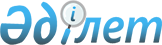 Қазақстан Республикасы Әділет министрлігінің Қылмыстық-атқару жүйесі комитеті түзеу мекемелерінің "Еңбек - Қостанай" шаруашылық жүргізу құқығындағы республикалық мемлекеттік кәсіпорнының конкурстық массасын сатудың ерекше шарттары мен тәртібі туралыҚазақстан Республикасы Үкіметінің 2007 жылғы 12 қазандағы N 941 Қаулысы

      "Банкроттық туралы" Қазақстан Республикасының 1997 жылғы 21 қаңтардағы Заңының  2-бабының 4-тармағына сәйкес, Қазақстан Республикасы Әділет министрлігінің Қылмыстық-атқару жүйесі комитеті түзеу мекемелерінің "Еңбек - Қостанай" республикалық мемлекеттік кәсіпорнын банкрот деп тануға байланысты Қазақстан Республикасының Үкіметі  ҚАУЛЫ ЕТЕДІ : 

      1. Қазақстан Республикасы Әділет министрлігінің Қылмыстық-атқару жүйесі комитетінің түзеу мекемелері "Еңбек - Қостанай" республикалық мемлекеттік кәсіпорнының: 

      1) конкурстық массаны бірнеше лоттарға бөлуді; 

      2) Қазақстан Республикасы Әділет министрлігінің Қылмыстық-атқару жүйесі комитеті түзеу мекемесінің (бұдан әрі - мекеме) тыныс-тіршілігін қамтамасыз ететін өндірістік қызметте қажет жекелеген активтерден негізгі лотты қалыптастыруды көздейтін конкурстық массасын сатудың ерекше шарттары мен тәртібі белгіленсін. 

      2. Негізгі лотты сатып алушыларға мыналарды көздейтін қосымша талаптар белгіленсін: 

      1) мынадай міндеттемелерді қабылдау: 

      технологиялық циклдің үздіксіздігін қамтамасыз ету және қызмет бейінін сақтау жөнінде; 

      өндірістік қызметті қамтамасыз ету үшін сатып алынған мүлікті мекеменің аумағында пайдалану жөнінде; 

      мекемелерде сотталғандардың жұмыспен қамтылуын қамтамасыз ету жөнінде; 

      2) қылмыстық атқару жүйесінде өндірістік қызметті жүзеге асыру және мекемелердің тыныс-тіршілігін қамтамасыз ету бойынша жұмыс тәжірибесінің болуы. 

      3. Қазақстан Республикасы Әділет министрлігі заңнамада белгіленген тәртіппен сатып алушының сатып алу-сату шарттары бойынша өз міндеттемелерін орындауын бақылауды жүзеге асыруды қамтамасыз етсін. 

      4. Осы қаулы қол қойылған күнінен бастап қолданысқа енгізіледі.        Қазақстан Республикасының 

      Премьер-Министрі 
					© 2012. Қазақстан Республикасы Әділет министрлігінің «Қазақстан Республикасының Заңнама және құқықтық ақпарат институты» ШЖҚ РМК
				